	COON VALLEY LUTHERAN CHURCH	“We are a family of God, striving to enrich the lives of all through the love of Christ.”PRELUDE									    Mary SchultzWELCOMEOPENING HYMN #283 		O Come, All Ye Faithful  			OPENING PRAYERGracious God, with joy and thanksgiving we gather as your people.
We have come to hear again the timeless story of Christ's birth.
In the excitement of this night, quiet our hearts
that we may know the peace and fullness of this holy time.
Shine, O Light, in the darkness of our world.
Sing, O angels, in the stillness of our hearts,
"Glory to God in the highest, and on earth peace among those God favors."
This we pray in the name of the Child of Bethlehem. Amen.PIANO SOLO		  		   Hallelujah				Isabella GrethelTHE PROCLAMATION of the BIRTH of CHRIST				      Ron MoilienTHE CHRISTMAS STORY THROUGH WORD and SONGThe Prophecy of the Old Testament					         Micah 5:2 O Come, O come, Emmanuel 						      #257, vs. 1Mary’s Story 								             Luke 1:26-35 The Angel Gabriel from Heaven Came					       #265, vs.1Joseph’s Story							        Matthew 1:18-21     O Little Town of Bethlehem						      #279, vs. 1  The Birth of Jesus 								       Luke 2:1-7 Away in a Manger								     #277, vs. 1The Angels’ Story								     Luke 2:8-14Hark! The Herald Angels Sing						     #270, vs. 1The Shepherds’ Story					                      Luke 2:15-20The First Noel								     #300, vs. 1     REFLECTION 							 Pastor Julie WollmanHYMN	I Am So Glad Each Christmas Eve					Verse 1 sung by Brian Rude; Congregation, please join on verse 2.Jeg er sa glad hver julekveld, ti da blev Jesus fodt;da lyste stjernen som en sol, og engler sang sa sodt.I am so glad each Christmas Eve, the night of Jesus’ birth!Then like the sun the star shone forth, and angels sang on earth.The little child in Bethlehem, he was the king indeed!For he came down from heav’n above to help a world in need.He dwells again in heavens realm, the Son of God today;And still he loves his little ones and hears them while they pray.I am so glad each Christmas Eve!  His praises then I sing;He opens now for every child the palace of the king.When mother trims the Christmas tree which fills the room with light,She tells me of the wondrous star that made the dark world bright.And so I love each Christmas Eve, and I love Jesus too;And that he loves me every day I know so well is true. PRAYERS of INTERCESSIONGod of grace…Hear our prayer.  THE LORD’S PRAYEROur Father who art in heaven, hallowed be thy name, thy kingdom come, thy will be done, on earth as it is in heaven. Give us this day our daily bread; and forgive us our trespasses, as we forgive those who trespass against us; and lead us not into temptation, but deliver us from evil. For thine is the kingdom, and the power, and the glory, forever and ever. Amen.THE OFFERING and OFFERTORY  	   O Holy Night	             Mary SchultzOFFERTORY PRAYERGracious God, you came to us as one unknown, bringing joy and salvation to the earth.  Receive these, our offerings of time, talents, and resources with the joy of our hearts.  Bless the gifts we offer; may they be a blessing to others.  We pray this in the name of your Son, our Savior Jesus Christ.  Amen.  CANDLELIGHTING and STORY of SILENT NIGHT		David Schultz, Reader			          Erik Jorgensen, GuitarSilent night, holy night!  All is calm, all is bright.Round yon virgin, mother and child, Holy infant, so tender and mild,Sleep in heavenly peace, sleep in heavenly peace.Silent night, holy night!  Shepherd’s quake at the sight;Glories stream from heaven afar, heavenly hosts sing “Alleluia!”Christ the Savior is born!  Christ the Savior is born!Silent night, holy night!  Son of God, love’s pure light.Radiant beams from your holy face, with the dawn of redeeming grace,Jesus, Lord, at your birth!  Jesus, Lord, at your birth!CHRISTMAS BLESSING May the Word that Mary brought to birth carry you into new and abundant life. Amen.May the Word that Joseph cradled in his arms enfold you with love & strength. Amen.May the Word that angels proclaimed in song bring harmony to our world. Amen.And may the blessing of almighty God, the Father, the Son and the Holy Spirit, be upon us & remain with us always. Amen.BELLSDISMISSAL            Go in peace.  Christ is with you!  Thanks be to God!  SENDING HYMN #267 		Joy to the World  POSTLUDE									   Mary Schultz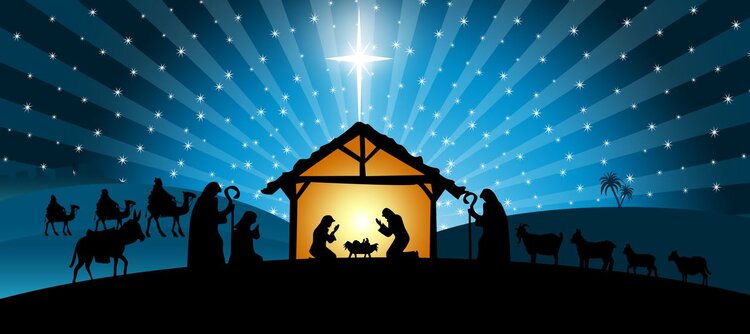 Oh Come, Let Us Adore Him!COON VALLEY LUTHERAN CHURCHCHRISTMAS EVE 2022~Bulletins are in memory of Gordon “Butch” Jacobson from Orrin & Becky Stakston Soloists: Brian RudePiano Solo: Isabella GrethelGuitar: Erik JorgensonHead Usher: Pat & Kim Cade & familySCHEDULETOMORROW: 9:00am/Christmas Day Worship with Holy CommunionWEDNESDAY: 9:30am/Last day and time to submit offerings for 2022. Office Hours this day will be 9:00a-10:30aSATURDAY: Valley Youth/Intergenerational trip registration dueHoliday office hours: Pastor Julie will be off the week of Dec. 26-Jan. 2, (she will be on-call for emergencies).  Jamie will be on vacation and the office will also be closed Dec. 26, 27, 29-Jan. 2. The office will be open on Dec. 28 from 9:00-10:30am.  In this time if there is an emergency or urgent request, please contact Pr. Julie or Jamie.  Thank you for allowing us this time away during the holidays!Offering envelopes are available.  They are located on a table in the Dining Room. Please pick them up for family, friends or neighbors!2022 offering deadline. The last day to get offerings to the church to be counted on your 2022 giving statement is Wednesday, December 28th at 9:30am.  Thank you for your generosity and support!                            MICAH 5:2But you, O Bethlehem of Ephrathah, who are one of the little clans of Judah, from you shall come forth for me one who is to rule in Israel, whose origin is from of old, from ancient days.LUKE 1:26-35In the sixth month the angel Gabriel was sent by God to a town in Galilee called Nazareth, to a virgin engaged to a man whose name was Joseph, of the house of David. The virgin’s name was Mary. And he came to her and said, “Greetings, favored one! The Lord is with you.” But she was much perplexed by his words and pondered what sort of greeting this might be. The angel said to her, “Do not be afraid, Mary, for you have found favor with God. And now, you will conceive in your womb and bear a son, and you will name him Jesus. He will be great, and will be called the Son of the Most High, and the Lord God will give to him the throne of his ancestor David. He will reign over the house of Jacob forever, and of his kingdom there will be no end.” Mary said to the angel, “How can this be, since I am a virgin?” The angel said to her, “The Holy Spirit will come upon you, and the power of the Most High will overshadow you; therefore the child to be born will be holy; he will be called Son of God.MATTHEW 1:18-21Now the birth of Jesus the Messiah took place in this way. When his mother Mary had been engaged to Joseph, but before they lived together, she was found to be with child from the Holy Spirit. Her husband Joseph, being a righteous man and unwilling to expose her to public disgrace, planned to dismiss her quietly. But just when he had resolved to do this, an angel of the Lord appeared to him in a dream and said, “Joseph, son of David, do not be afraid to take Mary as your wife, for the child conceived in her is from the Holy Spirit. She will bear a son, and you are to name him Jesus, for he will save his people from their sins.”LUKE 2:1-7In those days a decree went out from Emperor Augustus that all the world should be registered. This was the first registration and was taken while Quirinius was governor of Syria. All went to their own towns to be registered. Joseph also went from the town of Nazareth in Galilee to Judea, to the city of David called Bethlehem, because he was descended from the house and family of David. He went to be registered with Mary, to whom he was engaged and who was expecting a child. While they were there, the time came for her to deliver her child. And she gave birth to her firstborn son and wrapped him in bands of cloth, and laid him in a manger, because there was no place for them in the inn.LUKE 2:8-14In that region there were shepherds living in the fields, keeping watch over their flock by night. Then an angel of the Lord stood before them, and the glory of the Lord shone around them, and they were terrified. But the angel said to them, “Do not be afraid; for see—I am bringing you good news of great joy for all the people: to you is born this day in the city of David a Savior, who is the Messiah, the Lord. This will be a sign for you: you will find a child wrapped in bands of cloth and lying in a manger.” And suddenly there was with the angel a multitude of the heavenly host, praising God and saying, “Glory to God in the highest heaven, and on earth peace among those whom he favors!”LUKE 2:15-20When the angels had left them and gone into heaven, the shepherds said to one another, “Let us go now to Bethlehem and see this thing that has taken place, which the Lord has made known to us.” So they went with haste and found Mary and Joseph, and the child lying in the manger. When they saw this, they made known what had been told them about this child; and all who heard it were amazed at what the shepherds told them. But Mary treasured all these words and pondered them in her heart. The shepherds returned, glorifying and praising God for all they had heard and seen, as it had been told them.*We are always so happy to include you and our CVLC family in our prayers. If you feel your name, or the name of a family member can be removed from this list please contact Jamie. Thank you!We remember in prayer:  † Those hospitalized this past week† Our members whose names we lift up in prayer today: Corrine Appleman, Beverly Bagstad, Clifford Bakkum, Inez Beck, Jeanne Ebli, Kira Foster, Lucy Hardie, Bonnie Holey, Donna Ihle, Verlin Ihle, Todd King, Jim Knutson, Paul Kogut, Margaret Lee, Russell Lee, Aaron Leisso, Gerri Leum, Larry Lichtie, Cindy Manske, Aaron Marx, Frank Mathison, Judy Mathison, Bud Miyamoto, Romaine Nelson, Sandy Nelson, Eunice Quast, Jojo Satona, Mary Schultz, Billie Slater, LaVonne Stendahl, Joyce Temp, Teri Tomten† Our members who are currently in health care facilities & Assisted Living: Tip Bagstad, Rachel Berg, Evelyn Dahlen, Joanne Fletcher, Erma Graupe, Lenore Henley, Sylvester King Jr., Bob Moilien, Irene Nestingen, Cathy Ofte, Tim Ofte, Beatrice Olson (Alden), Beatrice Olson (Leonard), Betty Sanders, Nancy Stuempges, Arlene Townsend.† Those who grieve: Family and friends of Eleanor Bagstad; Family and friends of Sue Frydenlund† Our members who are currently home-bound† All those in need of God’s healing and help† Family and friends of our members† All those affected by the COVID-19 virus